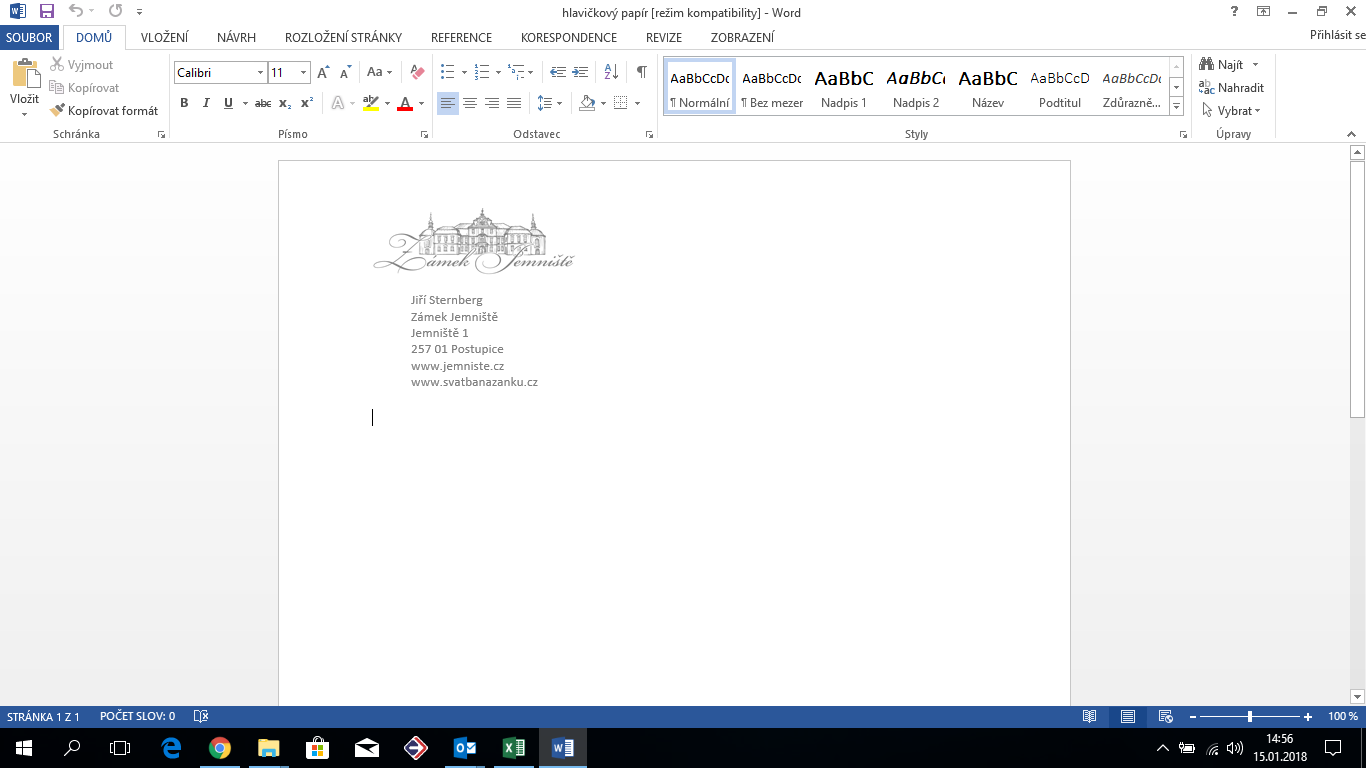 NABÍDKA BRIGÁDY – PRŮVODCE, OBSLUHA KAVÁRNY A RESTAURACEZámek Jemniště hledá do svého týmu nové průvodce a obsluhu do kavárny a restaurace na turistickou sezonu 2019. Preferujeme maturitní ročník z důvodu časové flexibility v měsíci červnu, není podmínkou. Požadujeme příjemné vystupování, angličtinu případně němčina na komunikační úrovni vítána. Sezona začíná víkendy v měsíci dubnu a květnu, červen - září je zámek otevřen každý den. V případě zájmu zašlete prosím stručné údaje o sobě ( jméno, kontakt, věk, zájem o pozici, časové možnosti) na mailovou adresu office@jemniste.cz. Na základě emailu si smluvíme krátký informační pohovor.Veškeré informace o zámku, prohlídkovém okruhu a otevírací době naleznete na www.jemniste.cz